Состав Общественного совета города Нур-Султан1.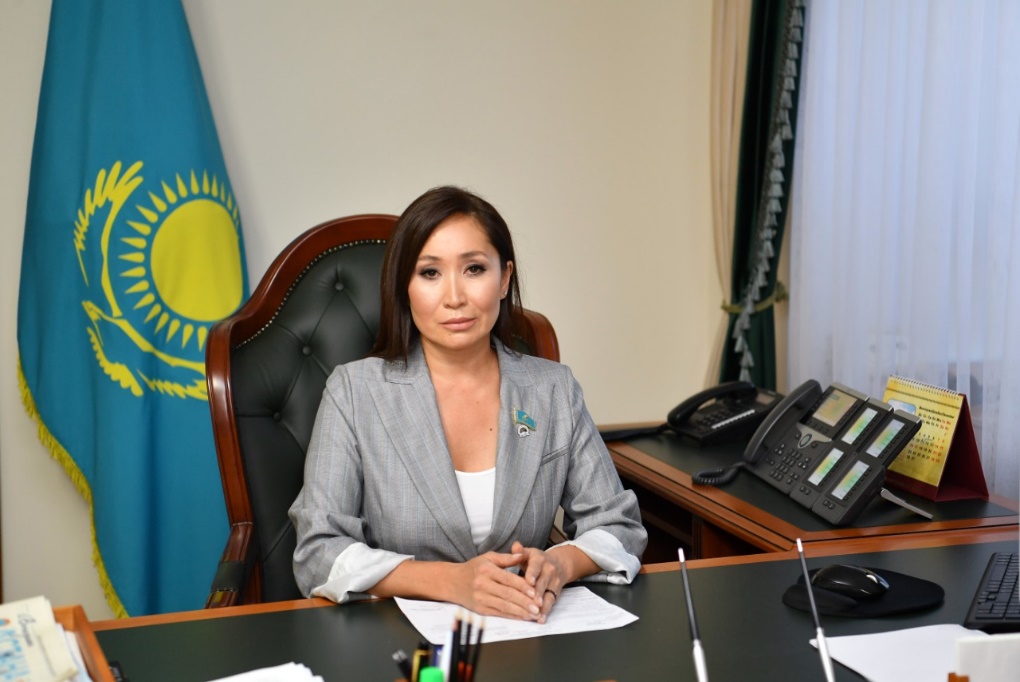 Абден Қарақат ЖақсылыққызыПредседатель ОО «Қазақ қызы»2.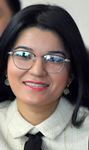 АжикеноваМадина Берикболовна Учредитель ТОО «Бобек Медина»3.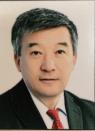 Алауханов Есберген ОразулыОбщественный и научный деятель, адвокат - международник4.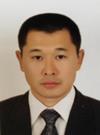 Алин Канат ТолеубековичПрезидент объединения юридических лиц «Ассоциация грэпплинга Республики Казахстан»5.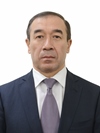 АхметовСапар Кайратович Председатель Правления Казахстанской ассоциации блокчейн технологий6.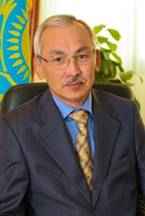 Борибеков Кадырбек КазыбаевичСоветник Президента НАО «Talap»7.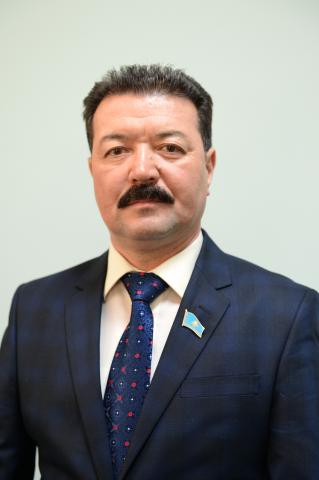 Гаипов Зулфухар СултановичДиректор ГКП на ПХВ «Высший колледж транспорта и коммуникаций» акимата города Нур-Султан8.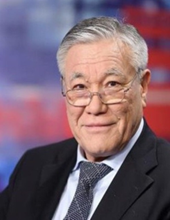 Елекеев Ирак КасымовичПредседатель Совета по защите прав предпринимателей и противодействию коррупции Палаты предпринимателей города Нур-Султан9.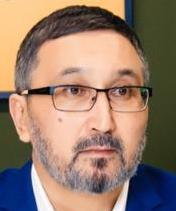 Ергалиев Талгат ФайзуллиевичПредседатель Президиума РОЮЛ «Союз строителей Казахстана»10.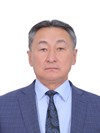 Есимов Даулетхан Сергазиевич Председатель правления РОО «Казахстанский альянс медицинских организаций»11.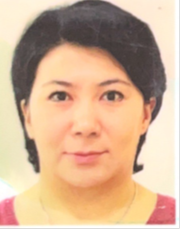 Еспенова Махаббат МахсуткановнаИсполнительный директор ОФ «КАМЕДА»12.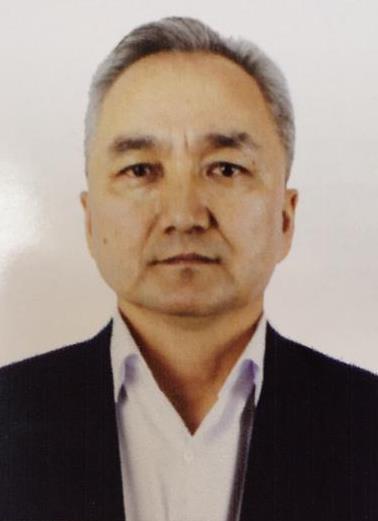 ЕстекҚанат Ғалымжанұлы Генеральный директор ТОО «Асыл Қазына НС»13.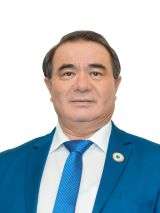 Зекейұлы Жасан Директор ТОО «Медицинский центр «Жас-Ай»14.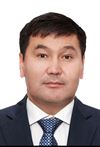 Исабаев Бауыржан Абдрашитович Член Совета Директоров ТОО «BI-Holding» 15.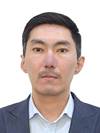 КарабалаевЕрлан ЖагыппаровичДиректор ТОО «Elorda Aqparat»16.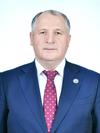 Келигов Юсуп Хасанович Член совета Ассамблеи народа Казахстана, Управляющий директор по  развитию  ТОО «Астана Орманы»  17.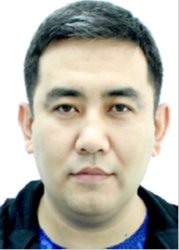 Кунадилов Толеген Нигиметжанович Председатель ОО «Профсоюзный Центр города Нур-Султан»18.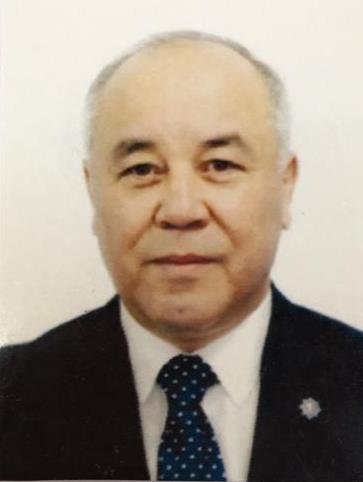 Курманалиев Каримбек АрыстанбековичВице-президент Казахстанской академии естественных наук19.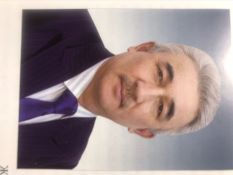 ҚуанышевТолеген ШангитбаевичИсполнительный директор РОФ       «КҮЙ АНАСЫ»20.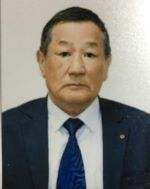 ЛянАнатолий Леонидович Председатель ОО «Жана Есиль доступное жилье мкр. Уркер»21.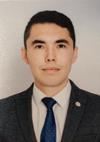 МағзұмАрсланбек Талғатұлы Первый заместитель председателя молодежного  крыла «Jas Otan» при партии «Amanat» города Нур-Султан22.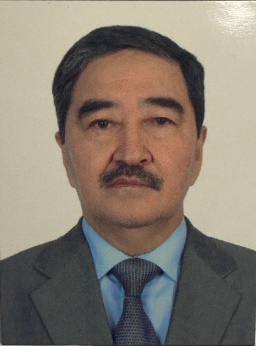 Мустафин Марат КаримовичВице-президент ОЮЛ «Ассоциация участников перевозочного процесса «TSM Logistics»23.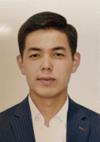 НалшыбекАсхат Бағдатұлы Председатель филиала Республиканского Общественного  объединения «Детско-юношеское военно-патриотическое движение «Жас Сарбаз» по городу Нур-Султан24.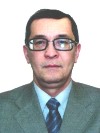 Омаров Темир Хаиркешевич Директор ТОО «Granite»25.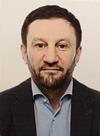 Петрущак Василий Николаевич Директор ТОО «V-Technology»26.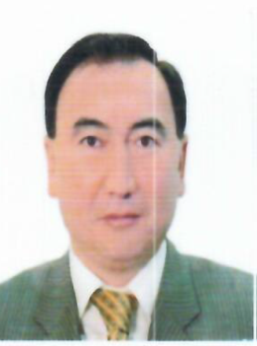 Смаилов Бауыржан Амангельдинович Председатель наблюдательного совета ТОО «Қалкаман Недвижимость»27.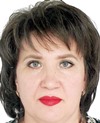 Тодераш Ольга ЕвгеньевнаРуководитель  КГУ «Комплекс  «Детский сад-школа-гимназия № 47» акимата города Нур-Султан28.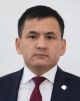 ТурлыбековБакытжан ЖумагалиевичПрезидент ОЮЛ «Ассоциация региональных средств массовой информации»29.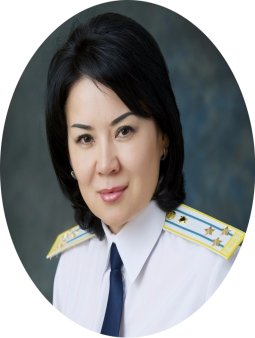 ТурсынбековаСалтанат ПархатовнаОбщественный деятель, заместитель председателя Национальной комиссии по делам женщин и семейно-демографической политике при Президенте РеспубликиКазахстан30.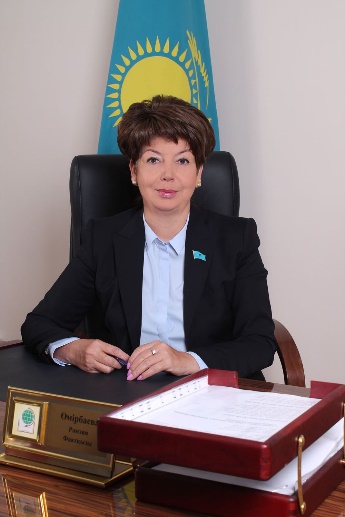 Умербаева Рамзия ФаатовнаДиректор школы-гимназии № 17 города Нур-Султан31.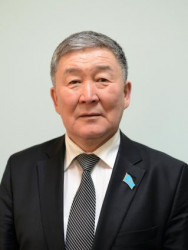 Шибкенов Зейнулла Рахимович Член  совета директоров АО «Акмолинский вагоноремонтный завод» города Нур-Султан